ПЕРМСКАЯ ТРАНСПОРТНАЯ ПРОКУРАТУРАРАЗЪЯСНЯЕТ ПОРЯДОК ИСПОЛЬЗОВАНИЯ ИЗОБРАЖЕНИЙ ГРАЖДАНВ соответствии с требованиями статьи 152.1 Гражданского кодекса РФ обнародование и дальнейшее использование изображения гражданина (в том числе его фотографии, а также видеозаписи или произведения изобразительного искусства, в которых он изображен) допускаются только с согласия этого гражданина. После смерти гражданина его изображение может использоваться только с согласия детей и пережившего супруга, а при их отсутствии - с согласия родителей.Согласно п. 43 Постановления Пленума Верховного Суда РФ от 23.06.2015 № 25 под обнародованием изображения гражданина понимается осуществление действия, которое впервые делает данное изображение доступным для всеобщего сведения путем его опубликования, публичного показа либо любым другим способом, включая размещение его в сети «Интернет».Вместе с тем, согласие на использование изображения гражданина не требуется в случаях, когда: 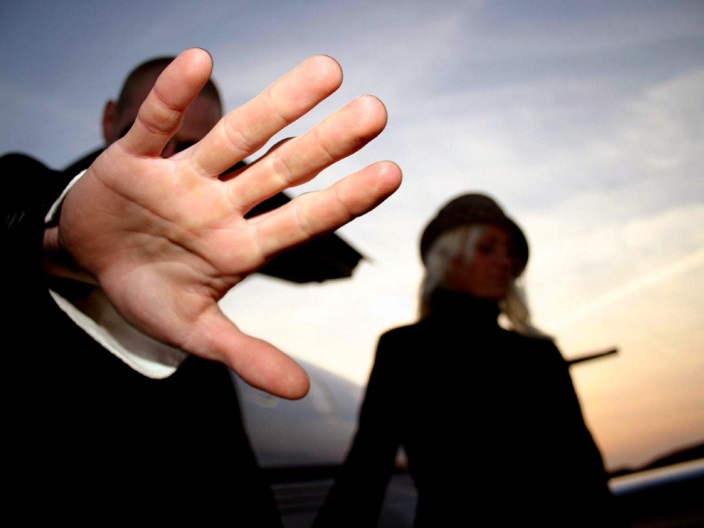 1) использование изображения осуществляется в государственных, общественных или иных публичных интересах; 2) изображение гражданина получено при съемке, которая проводится в местах, открытых для свободного посещения, или на публичных мероприятиях (собраниях, съездах, конференциях, концертах, представлениях, спортивных соревнованиях и подобных мероприятиях), за исключением случаев, когда такое изображение является основным объектом использования;3) гражданин позировал за плату.Кроме того, без согласия гражданина обнародование и использование его изображения допустимо когда имеет место публичный интерес, в частности если такой гражданин является публичной фигурой (занимает государственную или муниципальную должность, играет существенную роль в общественной жизни в сфере политики, экономики, искусства, спорта или любой иной области), а обнародование и использование изображения осуществляется в связи с политической или общественной дискуссией или интерес к данному лицу является общественно значимым.Если изображение гражданина, полученное или используемое с нарушением ст.152.1 Гражданского кодекса РФ, распространено в сети «Интернет», гражданин вправе требовать удаления этого изображения, а также пресечения или запрещения дальнейшего его распространения.